Mayespark Artist Study Overview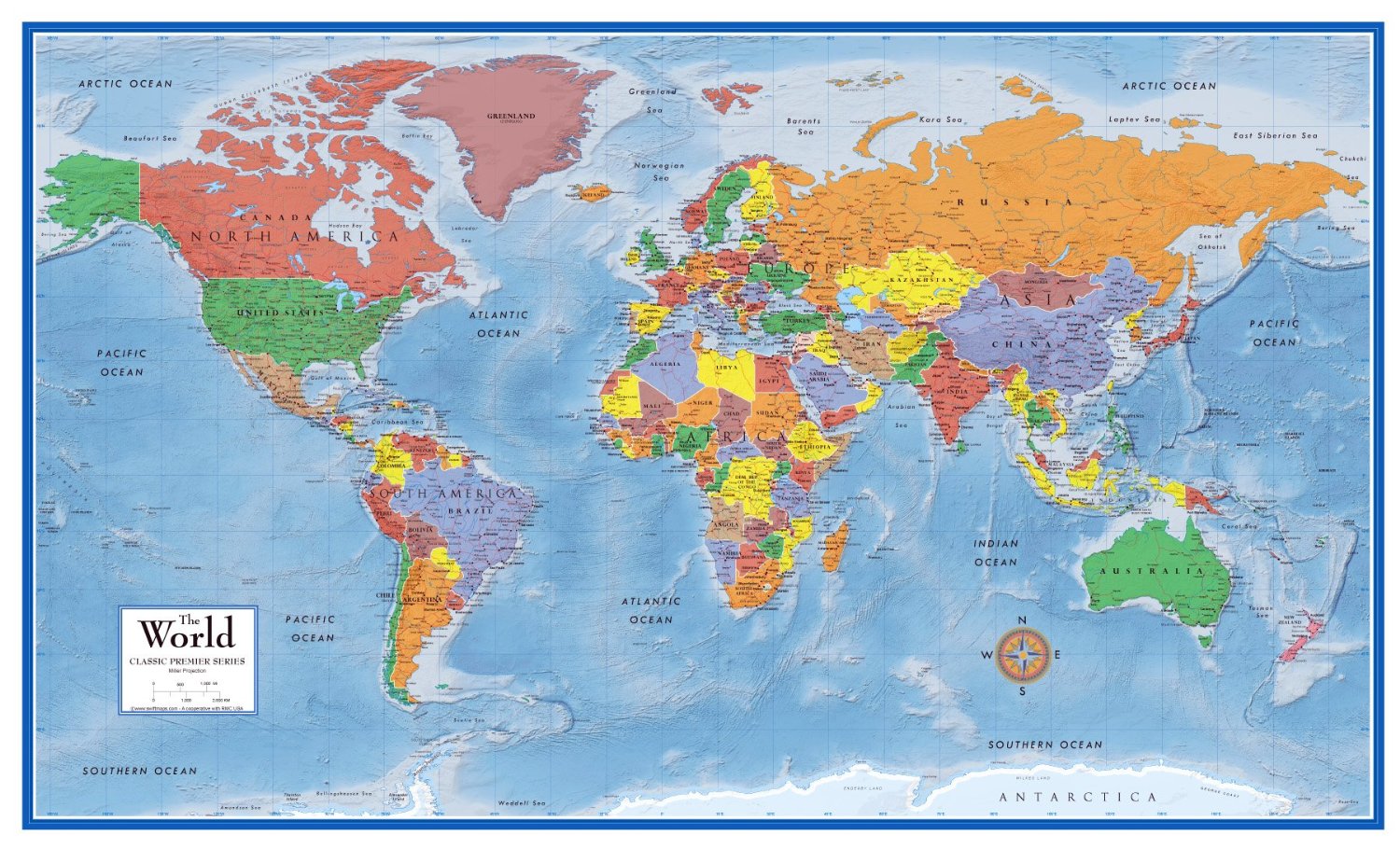 ArtistCountry of OriginArtist of the MonthCountry of OriginArt movements/periodNSonia BoyceCaribbean- British (London)Yinka IloriBritish Nigerian (London)Year 3Cave artNChris OfiliBritish (Manchester)Antony GormleyBritish (London)Year 3Ancient GreeksROliver JeffersIrishYayoi KusamaJapaneseYear 4Ancient RomansRVashti HarrisonIndian-African American (Virgina)Wassily KandinskyRussianYear 4Ancient EgyptiansRLaura HughesBritishBeatriz MilhazeBrazilianYear 5Ancient Islamic Civivlsations1Wassily KandinskyRussianVashti HarrisonAfrican American (Brooklyn)1Beatriz Milhaze BrazilianIbrahim el-SalahiSudaneseWholeDiwali1Bridget RileyBritish (London)Dina ChhanCambodianschool1Jasper JonesAmerican (South Carolina)Joseph HermanPolish- British1Vija CelminsLatvianFrida KahloMexican1David HockneyBritish (Bradford)1Marcos RomanAmerican (Kansas)2Henri MatisseFrench2Pablo PicassoSpanish2Max ErnstGerman2L.S. LowryBritish (Saltford)2Richard KimboAfrican (Kenya)2Ben OsaweAfrican (Nigeria)2Andy GoldsworthyBritish (Cheshire)3Reggie Laurent African American (Georgia)3Paul KleeGerman3Winston BranchBritish/ St. Lucia3Romero BrittaBrazillian3Rosie SandersBritish (Buckinghamshire)3Isabel le RouxSouth African4Alma ThomasAfrican American (Washington)4Molly McFeeAmerican (Texas)Caroline JariwalaGuhrati-Indian-British(Birmingham)5William MorrisBritish (Walthamstow)5Parviz TanavoliPolish5Yayoi KusamaJapanese5Delta MartinAfrican American (Texas)6Chila Kumari BurmanBritish (Punjabi-Livapudlian)6Kehinde WileyAfrican American (New York)6Kathe KollwitzGerman6BanksyBritish (Bristol) *possibly